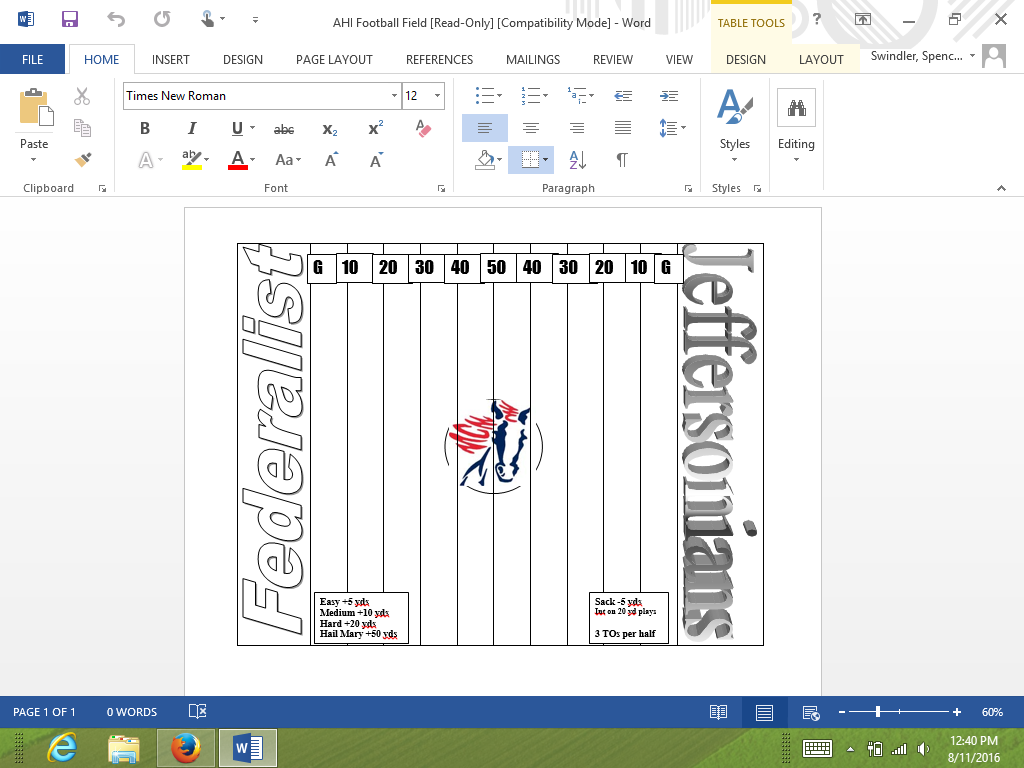 Directions for Social Studies Football.Go to spencerswindler.weebly.com and download a football field from the For Teachers section.  Customize the field to your school and subject or let me know what you want and I’ll do it for you.Project the field on a white board.  Use a magnet as the football.Create or have students create different level questions.Split the class into two groups.  Have a captain call heads or tails, kick or receive, defend home or away (keep it real!)Start at the 20 yard line.For easy advance the football 5 yards, medium 10 yards, and difficult 20 yards.  I sometimes let teams go for a 5 yard Hail Mary.  Teams have four chances to advance 10 yards.  On 4th down the offense has the option to punt 40 yards (auto fair catch).Defense can sack (-5yards) on easy and medium questions.  On hard questions the defense can intercept.Play 15 minute half.  After halftime (usually a short social studies video) the team who kicked 1st now receives.Once a touchdown is scored the captain can chose to go for 1 or 2 points (easy or medium question).Once you get the hang of it, keep stats, name and reward your MVP.  Reward the winning team to keep participation high.  Incorporate penalties to manage behavior.    